Unit 8 Lesson 7: Count Large CollectionsWU What Do You Know About 103? (Warm up)Student Task StatementWhat do you know about 103?1 Last Number WinsStudent Task Statement2 Count and RepresentStudent Task StatementHow many objects are in your collection?Represent how many in as many ways as you can.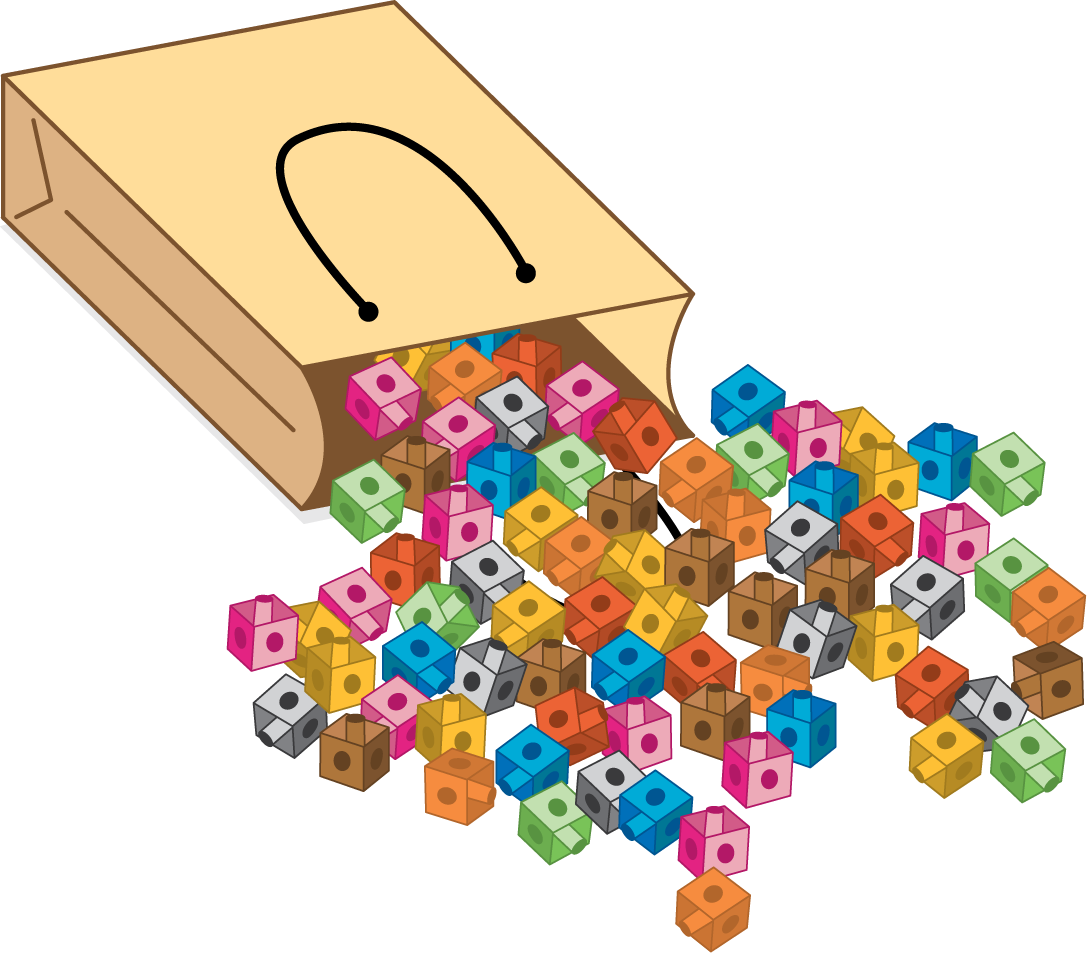 3 How Many Cats?Student Task StatementHow many cats are there?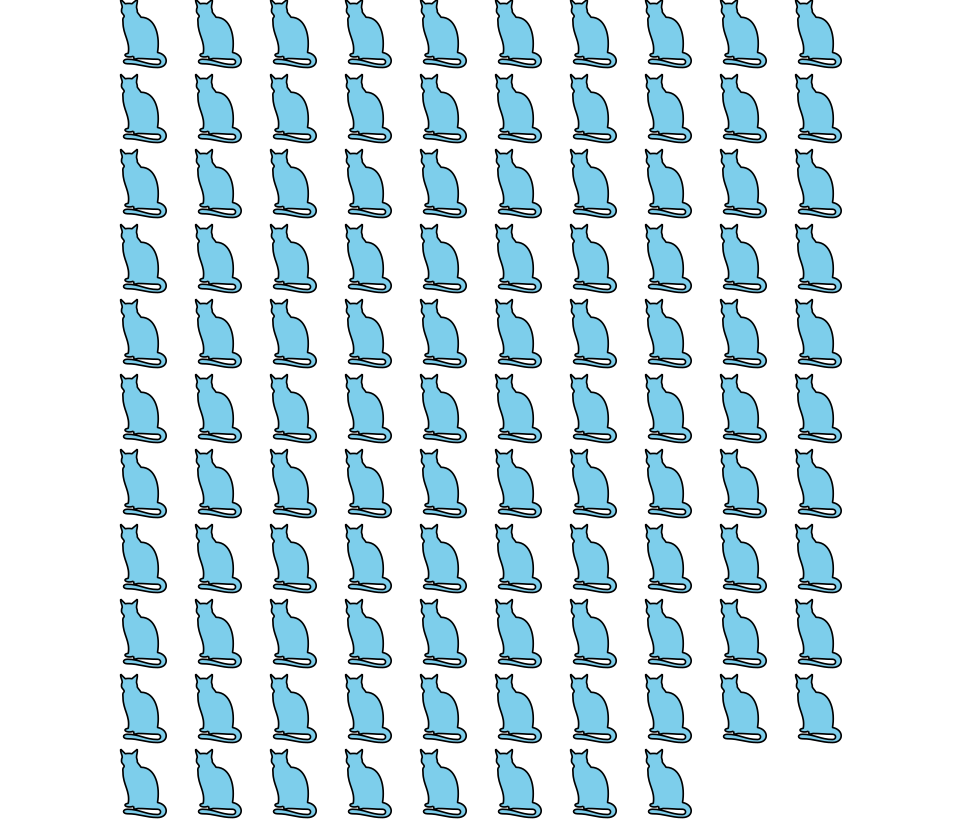 There are ____________ cats.Show your thinking using drawings, numbers, or words.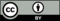 © CC BY 2021 Illustrative Mathematics®